PENGARUH KECERDASAN EMOSIONAL TERHADAP PERILAKU SISWA PADA SMA NEGERI 3 KENDARI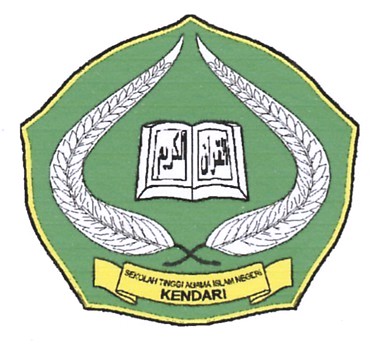 	SKRIPSIDiajukan untuk memenuhi salah satu syarat mencapai gelar Sarjana Pendidikan Islam pada program studi Pendidikan Agama IslamOLEHHAJESAENINIM. 08010101071JURUSAN TARBIYAHSEKOLAH TINGGI AGAMA ISLAM NEGERI (STAIN)SULTAN QAIMUDDINKENDARI2012PERNYATAAN KEASLIAN SKRIPSI	Dengan penuh kesadaran penulis yang bertanda tangan di bawah ini menyatakan dengan sesungguhnya, bahwa skripsi ini benar-benar merupakan hasil karya penulis sendiri. Dan jika dikemudian hari terbukti sebagai ciplakan, duplikat dan ditulis oleh orang lain, maka skripsi ini dan gelar yang diperoleh karenanya, batal demi hukum.	     Kendari,     18 Safar         1434 H	                        22 Desember  2012 M	Penyusun HAJESAENINIM. 08010101071PENGESAHAN SKRIPSI	Skripsi yang berjudul “Pengaruh Kecerdasan Emosional Terhadap Perilaku Siswa Pada SMA Negeri 3 Kendari”, yang diajukan oleh Saudari Hajesaeni, NIM. 08 01 01 01 071, mahasiswi Program Studi Pendidikan Agama Islam Jurusan Tarbiyah Sekolah Tinggi Agama Islam Negeri  (STAIN) Sultan Qaimuddin Kendari, telah diuji dan dipertahankan dalam sidang munaqasyah yang diselenggarakan pada hari Sabtu, 22 Desember 2012. Dan dinyatakan telah dapat diterima sebagai salah satu syarat untuk memperoleh gelar Sarjana Pendidikan Islam, dengan beberapa perbaikan.	Kendari,   18 Safar         1434 H	                     22 Desember 2012 MDEWAN PENGUJIKetua	:  Drs. Pairin, MA	(……………………..)Sekretaris	:  Raehang, S. Ag, M. Pd.I	(……………………..)Anggota	:  Dra. Hj. St. Hasniati Gani Ali, M. Pd.I	(……………………..)	   Jabal Nur, M. Pd	(……………………..)	   Batmang, S. Ag, M. Pd	(……………………..)	Diketahui oleh :	Ketua	STAIN Kendari	Dr. H. Nur Alim, M. Pd						     NIP.1965505041991031005KATA PENGANTAR ﻠﺤﻤﺪ ﻠﻟﻪ ﺮﺐ ﺍﻠﻌﺎﻠﻤﻴﻦ ﻭ ﻋﻠﻰ ﺍﺸﺮﻒ ﺍﻻﻨﺑﻴﺎﺀ ﻭﺍﻠﻤﺮﺴﻠﻴﻦﺴﻴﻨﺪﻨﺎ ﻤﺤﻤﺪ ﻭ ﻋﻠﻰ ﺍﻠﻪ ﻭﺍﺼﺤﺑﻪ ﺍﺠﻤﻌﻴﻦ٬ ﺍﻤﺎ ﺑﻌﺪ  	Puji syukur, Al-Hamdulillah penulis panjatkan kehadirat Allah SWT atas karunia ilmu dan pemahaman yang telah dikaruniakan, serta berkat nikmat hidayah dan inayah-Nyalah sehingga penulis dapat menyelesaikan skripsi yang sederhana ini. Kemudian tak lupa penulis ucapkan shalawat serta salam kepada junjungan Nabi besar Muhammad SAW, Nabi yang telah memberikan tuntunan luhur untuk diikuti dan diteladani bagi seluruh umat manusia.Dalam penyusunan dan penulisan skripsi ini, penulis mengalami berbagai hambatan, tantangan dan kesulitan, namun berkat adanya bantuan dan dorongan dari Bapak Drs. Pairin, MA dan Ibu Raehang, S. Ag, M. Pd.I, masing-masing pembimbing I dan II, yang telah rela berkorban penuh kesungguhan membimbing penulis dalam penyusunan skripsi ini. Penulis juga tidak lupa mengaturkan ucapan terima kasih dan penghargaan yang setinggi-tingginya terutama kepada :Ayahanda dan Ibunda tercinta, serta para keluarga yakni kakak, adik dan paman yang telah berkorban mengarahkan penulis demi terciptanya cita-cita luhur.Bapak Dr. H. Nur Alim, M.Pd, selaku Ketua STAIN Sultan Qaimuddin Kendari yang telah banyak berkorban membina STAIN ini dengan penuh loyalitas dan keihlasan tinggi.Ibu Dra. Hj. Siti Kuraedah, M.Ag, selaku Ketua Jurusan Tarbiyah yang telah banyak memberikan arahan dan petunjuk dalam proses penyelasaian studi.Ibu Raehang, S. Ag, M. Pd.I, selaku Kepala Perpustakaan STAIN Sultan Qaimuddian Kendari yang menyediakan fasilitas untuk melaksanakan studi kepustakaan.Bapak Drs. Aliwar, M.Pd, selaku Ketua Program Studi Pendidikan Agama Islam (PAI) yang telah memberikan motivasi dan dorongan dalam proses perkuliahan hingga penyelesaian studi.Bapak/Ibu Dosen, Asisten dosen dan karyawan STAIN Sultan Qaimuddin Kendari yang dengan ikhlas memeberikan pemahaman dan pengetahuannya serta berusaha memberikan pelayanan akademik dengan sebaik-baiknya.Bapak Drs. H. Suparman, M. Pd selaku Kepala Sekolah SMA Negeri 3 Kendari beserta para dewan guru dan pegawai serta para siswa yang telah bersedia memberikan bantuan moral dan spiritual terhadap kelancaran penyusunan skripsi ini.Akhirnya segala koreksi dan petunjuk serta saran menuju kesempurnaan skripsi ini penulis sangat harapkan. Dan semoga kehadiran skripsi ini memberikan manfaat dalam meningkatkan mutu pendidikan agama Islam.	Kendari,     18 Safar         1434 H	             22 Desember  2012 M	Penyusun HAJESAENINIM. 08010101071ABSTRAKHajesaeni “Pengaruh Kecerdasan Emosional Terhadap Perilaku Siswa Pada SMA Negeri 3 Kendari” (dibimbing Drs. Pairin, MA dan Raehang, S. Ag, M. Pd.I)	Penelitian ini berjudul “Pengaruh Kecerdasan Emosional Terhadap Perilaku Siswa Pada SMA Negeri 3 Kendari”. Masalah utama yang ingin di bahas dalam skripsi ini adalah “Apakah pengaruh kecerdasan emosi terhadap perilaku siswa pada SMA Negeri 3 Kendari  ? “dengan tujuan untuk mengetahui seberapa kuat pengaruh kecerdasan emosional terhadap perilaku siswa pada SMA Negeri 3 Kendari.	Penelitian ini mengkaji dua variabel yakni variabel bebas (X), yaitu kecerdasan emosional dan  variabel terikat (Y) yaitu perilaku siswa SMA Negeri 3 Kendari. Dengan demikian yang menjadi sumber data primer adalah siswa SMA Negeri 3 Kendari. Peneliti mengambil 10% dari populasi 455 dan diperoleh sampel sebesar 45 siswa. Metode pengumpulan data adalah quisioner (angket) secara dominan dan didukung oleh metode dokumentasi. Data yang diperoleh dianalisis dengan analisis deskriftif dan inferensial.Dari data penelitian ini diketahui bahwa Siswa di SMA 3 Kendari telah memiliki kecerdasan emosional yang maksimal dan baik, karena siswa telah mengenali emosi diri, mengelola dan mengekspresikan emosi dengan baik, memacu motivasi diri, mampu mengenali emosi orang lain dan membangun hubungan yang baik dengan lingkungannya. Selain itu, siswa di SMA Negeri 3 Kendari telah menunjukkan perilaku yang sangat baik, karena siswa telah menunjukkan perilaku positif saat di dalam kelas ketika proses pembelajaran berlangsung, saat di luar kelas dan saat di luar lingkungan sekolah. Dan berdasarkan analisis inferensial diketahui bahwa terdapat pengaruh yang signifikan antara kecerdasan emosional terhadap perilaku  siswa SMA Negeri 3 Kendari. Sesuai dengan nilai Uji-F yaitu 26,50 lebih besar dibandingkan dengan nilai F tabel pada derajat bebas dbreg b/a = 1 dan db res = n – 2 (45-2 = 43) yaitu 7,24..DAFTAR TABELTabel 1 		: Keadaan Guru dan Pegawai SMA Negeri 3 Kendari..		39Tabel 2 		: Keadaan Siswa 		40Tabel 3 		: Distribusi tanggapan siswa tentang kecerdasan emosional siswa di 			SMA Negeri 3 Kendari  		44Tabel 4 		: Distribusi tanggapan siswa tentang perilaku siswa di SMA Negeri 3 Kendari		48Tabel 5	 	: Analisis Inferensial Data Penelitian		50DAFTAR ISIHALAMAN JUDUL 		iPERNYATAAN KEASLIAN SKRIPSI 		iiPERSETUJUAN PEMBIMBING 		iiiKATA PENGANTAR 		ivABSTRAK 		viDAFTAR TABEL 		viiDAFTAR ISI  		viiiBAB I PENDAHULUANLatar Belakang Masalah		1Batasan dan Rumusan Masalah		6Hipotesis Penelitian		7Definisi Operasional		7Tujuan dan Kegunaan Penelitian		8BAB II KAJIAN PUSTAKAHakekat Kecerdasan Emosional		10Deskripsi Kecerdasan Emosional		10Ruang Lingkup Kecerdasan Emosional		13Dimensi Kecerdasan Emosional		18Hakekat Perilaku Siswa		22Pengertian Perilaku Siswa		22Faktor-faktor yang Mempengaruhi Perilaku Siswa		24Bentuk-bentuk Perilaku Siswa		25Penelitian yang Relevan		27BAB III METODE PENELITIANJenis Penelitian		28Lokasi dan Waktu Penelitian		28Variabel Penelitian		29Populasi dan Sampel		29Tekhnik Pengumpulan Data		30Kisi-kisi Instrumen Penelitian		31Tekhnik Analisis Data		33BAB IV HASIL PENELITIAN DAN PEMBAHASANGambaran Umum Lokasi Penelitian……………………………..		36Keadaan Sarana dan Prasarana		36Keadaan Guru dan Pegawai		38Keadaan Siswa 		40Deskripsi Data Hasil Penelitian………………………………….		41Deskripsi Data Kecerdasan Emosional Siswa di SMA 3 Kendari 		41Deskripsi Data Perilaku Siswa SMA 3 Kendari 		46Analisis Pengaruh Kecerdasan Emosional Terhadap Perilaku Siswa di SMA 3 Kendari 		49Pembahasan Hasil Penelitian……………………………………		56BAB V P E N U T U PKesimpulan………………………………………………………..		61Saran - Saran 		61DAFTAR PUSTAKALAMPIRAN-LAMPIRAN